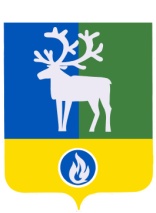 ПРОЕКТБЕЛОЯРСКИЙ РАЙОНХАНТЫ-МАНСИЙСКИЙ АВТОНОМНЫЙ ОКРУГ - ЮГРААДМИНИСТРАЦИЯ БЕЛОЯРСКОГО РАЙОНАПОСТАНОВЛЕНИЕот _____________ 2020 года                                                                                          № ______О внесении изменений в приложение к постановлению администрацииБелоярского района от 1 ноября 2017 года № 1020П о с т а н о в л я ю:1. Внести в приложение «Муниципальная программа Белоярского района «Формирование современной городской среды на 2018 - 2022 годы» (далее – Программа) к постановлению администрации Белоярского района от 1 ноября 2017 года № 1020 «Об утверждении муниципальной программы Белоярского района «Формирование современной городской среды на 2018 – 2022 годы» следующие изменения:1) позицию паспорта Программы «Финансовое обеспечение муниципальной программы» изложить в следующей редакции:2) слова «Федеральный проект» в позиции 3 столбца 2 «Наименование основного мероприятия» таблицы 3 «Перечень основных мероприятий муниципальной программы, их связь с целевыми показателями» Программы заменить словами «Региональный проект»;3) таблицу 5 «Перечень основных мероприятий муниципальной программы, объемы и источники их финансирования» Программы изложить в редакции согласно приложению к настоящему постановлению.2. Опубликовать настоящее постановление в газете «Белоярские вести. Официальный выпуск».3. Настоящее постановление вступает в силу после официального опубликования.4. Контроль за выполнением постановления возложить на первого заместителя главы Белоярского района Ойнеца А.В.Глава Белоярского района                                                                                      С.П.МаненковИ З М Е Н Е Н И Я,вносимые в таблицу 5 муниципальной программы Белоярского района«Формирование современной городской среды на 2018 – 2022 годы»«Таблица 5Перечень основных мероприятий муниципальной программы, объемы и источники их финансирования».«Финансовое обеспечение муниципальной программыОбщий объем финансирования муниципальной программы на 2018 - 2022 годы составляет 271 028,5 тыс.рублей, в том числе:1) за счет средств бюджета Белоярского района, сформированного за счет средств федерального бюджета (далее – федеральный бюджет) – 136 000,9 тыс.рублей, в том числе:2018 год – 3 324,5 тыс.рублей;2019 год – 64 445,7 тыс.рублей;2020 год – 59 943,8 тыс.рублей;2021 год – 4 057,0 тыс.рублей;2022 год – 4 229,9 тыс.рублей;2) за счет средств бюджета Белоярского района, сформированного за счет средств бюджета Ханты-Мансийского автономного округа – Югры (далее – бюджет автономного округа) – 50 510,0  тыс.рублей, в том числе:2018 год – 21 826,9 тыс.рублей;2019 год – 9 375,8 тыс.рублей;2020 год – 6 345,6 тыс.рублей;2021 год – 6 345,7 тыс.рублей;2022 год – 6 616,0 тыс.рублей;3) за счет средств бюджета Белоярского района 84 517,6 тыс.рублей, в том числе:2018 год – 13 825,5 тыс.рублей;2019 год – 7 111,7 тыс.рублей;2020 год – 51 219,4 тыс.рублей;2021 год – 6 155,9 тыс.рублей;2022 год – 6 205,1 тыс.рублей»;ПРИЛОЖЕНИЕк постановлению администрации Белоярского районаот «___»____________2020 года №_____Номер основного мероприятияНаименование основных мероприятий муниципальной программы (их связь с показателями муниципальной программы)Ответственный исполнитель, соисполнитель муниципальной программыИсточники финансированияОбъем бюджетных ассигнований на реализацию муниципальной программы (тыс.рублей)Объем бюджетных ассигнований на реализацию муниципальной программы (тыс.рублей)Объем бюджетных ассигнований на реализацию муниципальной программы (тыс.рублей)Объем бюджетных ассигнований на реализацию муниципальной программы (тыс.рублей)Объем бюджетных ассигнований на реализацию муниципальной программы (тыс.рублей)Объем бюджетных ассигнований на реализацию муниципальной программы (тыс.рублей)Номер основного мероприятияНаименование основных мероприятий муниципальной программы (их связь с показателями муниципальной программы)Ответственный исполнитель, соисполнитель муниципальной программыИсточники финансированияВсегов том числев том числев том числев том числев том числеНомер основного мероприятияНаименование основных мероприятий муниципальной программы (их связь с показателями муниципальной программы)Ответственный исполнитель, соисполнитель муниципальной программыИсточники финансированияВсего2018 г.2019 г.2020 г.2021 г.2022 г.123456789101Благоустройство дворовых территорий поселений Белоярского района (1,4)УКСВсего:31 740,513 689,25 576,02 473,35 000,05 000,01Благоустройство дворовых территорий поселений Белоярского района (1,4)УКСфедеральный бюджет1 053,81 053,8----1Благоустройство дворовых территорий поселений Белоярского района (1,4)УКСбюджет автономного округа2 458,82 458,8----1Благоустройство дворовых территорий поселений Белоярского района (1,4)УКСбюджет Белоярского района28 227,910 176,65 576,02 475,35 000,05 000,02Благоустройство общественных территорий поселений Белоярского района (2,3,4)УКСВсего:72 876,025 287,7-47 588,3 --2Благоустройство общественных территорий поселений Белоярского района (2,3,4)УКСфедеральный бюджет2 270,72 270,7----2Благоустройство общественных территорий поселений Белоярского района (2,3,4)УКСбюджет автономного округа19 368,119 368,1----2Благоустройство общественных территорий поселений Белоярского района (2,3,4)УКСбюджет Белоярского района51 237,23 648,9-47 588,3--3Региональный проект «Формирование комфортной городской среды»УКСВсего:166 412,0-75 357,267 445,211 558,612 051,03Региональный проект «Формирование комфортной городской среды»УКСфедеральный бюджет132 676,4-64 445,759 943,84 057,04 229,93Региональный проект «Формирование комфортной городской среды»УКСбюджет автономного округа28 683,1-9 375,86 345,66 345,76 616,03Региональный проект «Формирование комфортной городской среды»УКСбюджет Белоярского района5 052,5-1 535,71 155,81 155,91 205,13.1Благоустройство дворовых территорий поселений Белоярского района (1,4)УКСВсего:2 691,4-2 691,4---3.1Благоустройство дворовых территорий поселений Белоярского района (1,4)УКСфедеральный бюджет------3.1Благоустройство дворовых территорий поселений Белоярского района (1,4)УКСбюджет автономного округа2 422,3-2 422,3---3.1Благоустройство дворовых территорий поселений Белоярского района (1,4)УКСбюджет Белоярского района269,1-269,1---3.2Благоустройство общественных территорий поселений Белоярского района (2,3,4)УКСВсего:163 720,6-72 665,867 445,211 558,612 051,03.2Благоустройство общественных территорий поселений Белоярского района (2,3,4)УКСфедеральный бюджет132 676,4-64 445,759 943,84 057,04 229,93.2Благоустройство общественных территорий поселений Белоярского района (2,3,4)УКСбюджет автономного округа26 260,8-6 953,56 345,66 345,76 616,03.2Благоустройство общественных территорий поселений Белоярского района (2,3,4)УКСбюджет Белоярского района4 783,4-1 266,61 155,81 155,91 205,1Итого по муниципальной программеВсего:271 028,538 976,980 933,2117 508,816 558,617 051,0Итого по муниципальной программефедеральный бюджет136 000,93 324,564 445,759 943,84 057,04 229,9Итого по муниципальной программебюджет автономного округа50 510,021 826,99 375,86 345,66 345,76 616,0Итого по муниципальной программебюджет Белоярского района84 517,613 825,57 111,751 219,46 155,96 205,1